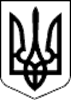 Новосанжарська селищна радаПолтавського району Полтавської області(сімнадцята сесія восьмого скликання)Р І Ш Е Н Н Я24 грудня 2021 року               смт Нові Санжари                                 № 50Про продовження договорів орендинерухомого майна комунальної власностіна умовах аукціонуКеруючись статтями 25, 26, 59, 60 Закону України «Про місцеве самоврядування в Україні», статтею 283 Господарського кодексу України, статтею 6 Закону України «Про оренду державного та комунального майна», постановою Кабінету Міністрів України від 03.06.2020 року № 483 «Деякі питання оренди державного та комунального майна», розглянувши звернення Комунального підприємства «Джерело» Новосанжарської селищної ради від 19 листопада 2021 року № 379, від 14 грудня 2021 року № 398, заяви Товариства з обмеженою відповідальністю «Науково-промислова компанія «ХОУМ-НЕТ» від 18.11.2021 року, Акціонерного товариства «КРЕДІ АГРІКОЛЬ БАНК» від 14.12.2021 року № 1-457, враховуючи висновки галузевої постійної комісії селищної ради,селищна рада вирішила:1. Включити до Переліку першого типу об’єкти нерухомого майна:- нежитлове приміщення загальною площею 15,85 кв.м, розміщене на третьому поверсі триповерхової будівлі колишнього готелю «Україна» за адресою: смт Нові Санжари, вул. Незалежності, 34/7, Полтавського району, Полтавської області;- нежитлове приміщення загальною площею 69,3 кв.м, розміщене на першому поверсі будинку побуту за адресою: смт Нові Санжари, вул. Центральна, 19/29.2. Надати дозвіл Комунальному підприємству «Джерело» Новосанжарської селищної ради на передачу в оренду за результатом проведення аукціону об’єкти нерухомого майна:- нежитлове приміщення загальною площею 15,85 кв. м, що розміщене на першому поверсі триповерхової будівлі колишнього готелю «Україна» за адресою: смт Нові Санжари, вул. Незалежності, 34/7, Полтавського району, Полтавської області;- нежитлове приміщення загальною площею 69,3 кв. м, що розміщене на першому поверсі будинку побуту за адресою: смт Нові Санжари, вул. Центральна 19/29.3. Комунальному підприємству «Джерело» Новосанжарської селищної ради укласти додаткові угоди на продовження договорів оренди нежитлових приміщень, визначених пунктом 2 цього рішення.4. Контроль за виконанням цього рішення покласти на постійну комісію селищної ради з питань комунальної власності, житлово-комунального господарства, енергозбереження та транспорту.Селищний голова                                                     Геннадій СУПРУН